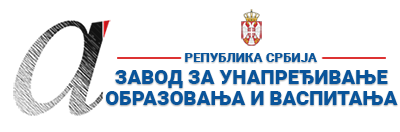 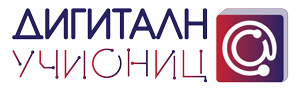 ПРИПРЕМА ЗА ЧАС*Уз припрему за час пожељно је приложити и презентацију коришћену за реализацију часа (уколико је презентација коришћена). Презентација се може урадити у било ком софтверу за израду презентација (PowerPoint, Google Slide, Prezi, Zoho Show, Sway, Canva или било који други). Уколико је презентација урађена у онлајн апликацији, доставља се тако што се линк ка презентацији наводи у обрасцу у реду „13. Линкови“.**Ред „14. Начини провере остварености исхода“ и „15. Оквир за преиспитивање оствареног часа“ се попуњава ако је час реализован.***Уколико наставник жели у припрему за час може уврстити и додатне описе (нпр. стандарди, кључни појмови, корелација, међупредметне компетенције и сл.). Ове описе навести на крају припреме (после реда 15.) додавањем нових редова у табелу.****НАЈКВАЛИТЕТНИЈЕ ПРИПРЕМЕ ЗА ЧАС БИЋЕ ПОСТАВЉЕНЕ У БАЗУ РАДОВА НА САЈТУ ПРОЈЕКТАhttps://digitalnaucionica.edu.rs/1. ШколаОШ „Ђура Јакшић“МестоЋупријаЋупријаЋуприја2. Наставник(име и презиме)Предраг МилеуснићПредраг МилеуснићПредраг МилеуснићПредраг МилеуснићПредраг Милеуснић3. Предмет:ФизикаФизикаФизикаРазредседми4. Наставна тема - модул:РавнотежаРавнотежаРавнотежаРавнотежаРавнотежа5. Наставна јединица:Полуга, момент силе. Равнотежа полуге и њена примена.Полуга, момент силе. Равнотежа полуге и њена примена.Полуга, момент силе. Равнотежа полуге и њена примена.Полуга, момент силе. Равнотежа полуге и њена примена.Полуга, момент силе. Равнотежа полуге и њена примена.6. Циљ наставне јединице:Упознавање услова за равнотежу тела.Схватање услова равнотеже полуге.Значај примене полуге.Утврђивање усвојеног знања и развијање способности за логичко сређивање стеченог знања.Провера стеченог знања и практична примена кроз решавање задатака. Развијање самосталности у раду и повезивања градива.	Указивање на узрочно-последичну повезаност појава у природи. Примена знања у објашњавању појава из свакодневног живота.Извођење закључака на основу посматрања и анализе физичких појава.Изграђивање научног погледа на свет.Развијање радних навика.Упознавање услова за равнотежу тела.Схватање услова равнотеже полуге.Значај примене полуге.Утврђивање усвојеног знања и развијање способности за логичко сређивање стеченог знања.Провера стеченог знања и практична примена кроз решавање задатака. Развијање самосталности у раду и повезивања градива.	Указивање на узрочно-последичну повезаност појава у природи. Примена знања у објашњавању појава из свакодневног живота.Извођење закључака на основу посматрања и анализе физичких појава.Изграђивање научног погледа на свет.Развијање радних навика.Упознавање услова за равнотежу тела.Схватање услова равнотеже полуге.Значај примене полуге.Утврђивање усвојеног знања и развијање способности за логичко сређивање стеченог знања.Провера стеченог знања и практична примена кроз решавање задатака. Развијање самосталности у раду и повезивања градива.	Указивање на узрочно-последичну повезаност појава у природи. Примена знања у објашњавању појава из свакодневног живота.Извођење закључака на основу посматрања и анализе физичких појава.Изграђивање научног погледа на свет.Развијање радних навика.Упознавање услова за равнотежу тела.Схватање услова равнотеже полуге.Значај примене полуге.Утврђивање усвојеног знања и развијање способности за логичко сређивање стеченог знања.Провера стеченог знања и практична примена кроз решавање задатака. Развијање самосталности у раду и повезивања градива.	Указивање на узрочно-последичну повезаност појава у природи. Примена знања у објашњавању појава из свакодневног живота.Извођење закључака на основу посматрања и анализе физичких појава.Изграђивање научног погледа на свет.Развијање радних навика.Упознавање услова за равнотежу тела.Схватање услова равнотеже полуге.Значај примене полуге.Утврђивање усвојеног знања и развијање способности за логичко сређивање стеченог знања.Провера стеченог знања и практична примена кроз решавање задатака. Развијање самосталности у раду и повезивања градива.	Указивање на узрочно-последичну повезаност појава у природи. Примена знања у објашњавању појава из свакодневног живота.Извођење закључака на основу посматрања и анализе физичких појава.Изграђивање научног погледа на свет.Развијање радних навика.7. Очекивани исходи:Ученик ће бити у стању да:препозна гравитациону силу и силу трења које делују на тела која мирују или се крећу равномернокористи основне јединице за дужину, масу, запремину, температуру и времепрепозна када је полуга у стању равнотежекористи важније изведене јединице SI и зна њихове ознакепрепозна дозвољене јединице мере изван SI, нпр. литар или тонукористи префиксе и претвара бројне вредности физичких величина из једне јединице у другу, нпр. километре у метреразуме и примењује основне математичке формулације односа и законитости у физици, нпр. директну и обрнуту пропорционалностпрепозна векторске физичке величине, нпр. брзину и силуразуме и примењује услове равнотеже полугеУченик ће бити у стању да:препозна гравитациону силу и силу трења које делују на тела која мирују или се крећу равномернокористи основне јединице за дужину, масу, запремину, температуру и времепрепозна када је полуга у стању равнотежекористи важније изведене јединице SI и зна њихове ознакепрепозна дозвољене јединице мере изван SI, нпр. литар или тонукористи префиксе и претвара бројне вредности физичких величина из једне јединице у другу, нпр. километре у метреразуме и примењује основне математичке формулације односа и законитости у физици, нпр. директну и обрнуту пропорционалностпрепозна векторске физичке величине, нпр. брзину и силуразуме и примењује услове равнотеже полугеУченик ће бити у стању да:препозна гравитациону силу и силу трења које делују на тела која мирују или се крећу равномернокористи основне јединице за дужину, масу, запремину, температуру и времепрепозна када је полуга у стању равнотежекористи важније изведене јединице SI и зна њихове ознакепрепозна дозвољене јединице мере изван SI, нпр. литар или тонукористи префиксе и претвара бројне вредности физичких величина из једне јединице у другу, нпр. километре у метреразуме и примењује основне математичке формулације односа и законитости у физици, нпр. директну и обрнуту пропорционалностпрепозна векторске физичке величине, нпр. брзину и силуразуме и примењује услове равнотеже полугеУченик ће бити у стању да:препозна гравитациону силу и силу трења које делују на тела која мирују или се крећу равномернокористи основне јединице за дужину, масу, запремину, температуру и времепрепозна када је полуга у стању равнотежекористи важније изведене јединице SI и зна њихове ознакепрепозна дозвољене јединице мере изван SI, нпр. литар или тонукористи префиксе и претвара бројне вредности физичких величина из једне јединице у другу, нпр. километре у метреразуме и примењује основне математичке формулације односа и законитости у физици, нпр. директну и обрнуту пропорционалностпрепозна векторске физичке величине, нпр. брзину и силуразуме и примењује услове равнотеже полугеУченик ће бити у стању да:препозна гравитациону силу и силу трења које делују на тела која мирују или се крећу равномернокористи основне јединице за дужину, масу, запремину, температуру и времепрепозна када је полуга у стању равнотежекористи важније изведене јединице SI и зна њихове ознакепрепозна дозвољене јединице мере изван SI, нпр. литар или тонукористи префиксе и претвара бројне вредности физичких величина из једне јединице у другу, нпр. километре у метреразуме и примењује основне математичке формулације односа и законитости у физици, нпр. директну и обрнуту пропорционалностпрепозна векторске физичке величине, нпр. брзину и силуразуме и примењује услове равнотеже полуге8. Методе рада:монолошко-дијалошкамонолошко-дијалошкамонолошко-дијалошкамонолошко-дијалошкамонолошко-дијалошка9. Облици рада:фронтални, индивидуалнифронтални, индивидуалнифронтални, индивидуалнифронтални, индивидуалнифронтални, индивидуални10. Потребна опрема / услови / наставна средства за реализацију часарачунар, таблет, мобилни телефон, пројектор, паметна табларачунар, таблет, мобилни телефон, пројектор, паметна табларачунар, таблет, мобилни телефон, пројектор, паметна табларачунар, таблет, мобилни телефон, пројектор, паметна табларачунар, таблет, мобилни телефон, пројектор, паметна табла11. Дигитални образовни материјали / дигитални уџбеници коришћени за реализацију часаПланиране активности наставникаПланиране активности ученикаПланиране активности ученикаПланиране активности ученикаПланиране активности ученика12.1. Уводни део часа Питања за обнављање:Шта је узрок промене начина кретања и промене облика тела?Шта је сила?Којим словом се означава сила?Јединица за мерење силе и њена ознака.Чиме је сила одређена?Како се графички приказује сила?Како се називају силе које делују у истом правцу?Када ће тело бити у равнотежи иако на њега делује виша сила?Шта је полуга?Шта је тачка ослонца?Шта је крак силе?Шта је момент силе и којом се јединицом мери?Које врсте полуга постоје?Који је услов да полуга буде у равнотежи?Пример полуга у човечјем телу.Ученици индивидуално дају одговоре на постављена питањаУченици индивидуално дају одговоре на постављена питањаУченици индивидуално дају одговоре на постављена питањаУченици индивидуално дају одговоре на постављена питања12.2. Средишњи део часаПокретање презентације са сајта PhetColorado.edu где наставник кроз уводни део симулације поставља питања ученицима како ће се понашати полуга у разним позицијама терета постављеним на оба крака полуге.Покреће трећи део симулације у ком ученици кроз игру проверавају своје знање о равнотежи полуге.Ученици индивидуално дају одговоре на постављена питања при чему се отвара могућност за дускусију између ученика уколико постоје различита мишљења.Ученици проверавају своје знање на квизуУченици индивидуално дају одговоре на постављена питања при чему се отвара могућност за дускусију између ученика уколико постоје различита мишљења.Ученици проверавају своје знање на квизуУченици индивидуално дају одговоре на постављена питања при чему се отвара могућност за дускусију између ученика уколико постоје различита мишљења.Ученици проверавају своје знање на квизуУченици индивидуално дају одговоре на постављена питања при чему се отвара могућност за дускусију између ученика уколико постоје различита мишљења.Ученици проверавају своје знање на квизу12.3. Завршни део часаПокреће Kahoot квиз и ученицима даје КОД за приступ квизу. Након пријаве ученика покреће квиз где ученици одговарају на  10 питања везаних за момент силе, полугу и равнотежу полуге.Ученици кроз квиз сумирају своје знање о моменту силе, полуги и равнотежи полуге и сила уопште.Ученици кроз квиз сумирају своје знање о моменту силе, полуги и равнотежи полуге и сила уопште.Ученици кроз квиз сумирају своје знање о моменту силе, полуги и равнотежи полуге и сила уопште.Ученици кроз квиз сумирају своје знање о моменту силе, полуги и равнотежи полуге и сила уопште.13. Линкови ка презентацији уколико је она урађена у онлајн алату ка дигиталном образовном садржају уколико је доступан на интернету ка свим осталим онлајн садржајима који дају увид у припрему за час и његову реализацијуhttps://phet.colorado.edu/sims/html/balancing-act/latest/balancing-act_sr.htmlwww.kahoot.ithttps://phet.colorado.edu/sims/html/balancing-act/latest/balancing-act_sr.htmlwww.kahoot.ithttps://phet.colorado.edu/sims/html/balancing-act/latest/balancing-act_sr.htmlwww.kahoot.ithttps://phet.colorado.edu/sims/html/balancing-act/latest/balancing-act_sr.htmlwww.kahoot.ithttps://phet.colorado.edu/sims/html/balancing-act/latest/balancing-act_sr.htmlwww.kahoot.it14. Начини провере остварености исхода15. Оквир за преиспитивање оствареног часа: планирани начини провере остварености исхода;избор активности;одступања/потешкоће приликом остваривања планираног. Шта бих  променио/ла, другачије урадио/ла?